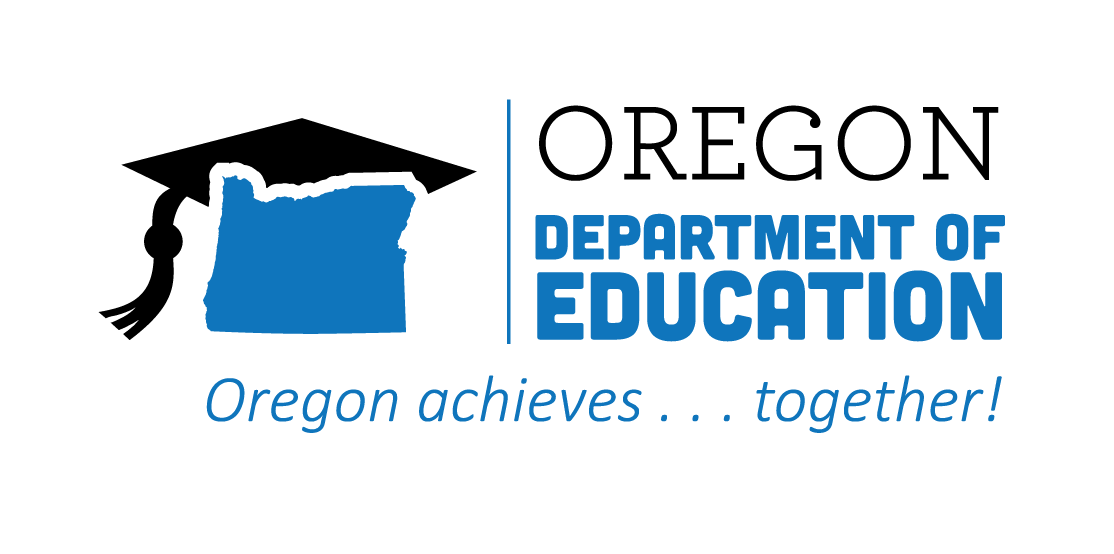 The Oregon CTE State Plan is a high level, four-year strategic plan that integrates state and federal priorities to implement the "Strengthening Career and Technical Education for the 21st Century Act" (commonly known as Perkins V). Providing myriad options for learners to access, experience, and complete critical CTE learning opportunities supports choice and career preparation across Oregon. The following are Local and State accomplishments made around Flexible Learning goals during the second year. 2021-2022 ACCOMPLISHMENT HIGHLIGHTS2022-2023 GOALS